Youth Membership Application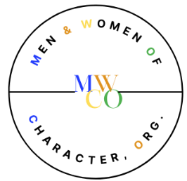 Empowering youth to become responsible productive citizens in theircommunities through education, workshops, and community service.First Name: 	Last Name: 		 Female  Male Home Address: 		Date of Birth:  		Street	Apt.	City                                      Zip CodeHome Phone: 	Cell Phone: 	Email:	 Ethnicity (select all that apply):    Asian   Black    Native American   Native Hawaiian   White		Are you of Hispanic or Latino origin? Yes NoSchool: 	Grade:  	Type of School:	Public	 Charter	 Private/Parochial	 HomeschoolChild lives with (select all that apply):       Both Parents	 Mother Only	 Father Only         Aunt/Uncle	 Sister/Brother  StepparentGrandparent	 Foster Parent	 Guardian	 Other: 	Medical Information		 Health Insurance Company: 	Hospital Name:  	 Do you have any medical conditions or allergies? No Yes. If yes, please select type/s and describe them below:Allergies	 Asthma	 Physical Restrictions	 Medications	 Other:  	Description:  	Is there any additional information we should know about this/you?   No   Yes: 	Parent/Guardian Contact Information (These two contacts are authorized to pick up youth from Men & Women of Character, Orgs. Meetings, events, etc.)	Parent/Guardian Name:  	Home Address: 	Street	Apt.	City/Neighborhood	Zip CodeHome: 	Work: 	Cell:  	Parent/Guardian Name:  	Home Address: 	Street	Apt.	City/Neighborhood	Zip CodeHome: 	Work: 	Cell:  	Emergency Contact Information	Please specify two people (other than a parent or guardian for youth) who can be contacted in case of emergency.	(These two contacts are authorized to pick-up youth family members Men & Women of Character, Orgs. meetings and events.)Primary Contact Name:  	 Home Address:Street	Apt.	City/Neighborhood	Zip CodeHome: 	Work: 	Cell:  	Secondary Contact Name:  	 Home Address:Street	Apt.	City/Neighborhood	Zip CodeHome: 	Work: 	Cell:  	Consent	I have read and understood the MWCORG Code of Conduct and the MWCORG Meeting Rules and Regulations. I agree that I will act in accordance with the MWCORG Code of Conduct and abide by MWCORG’s Rules and Regulations.The application is factual and complete to the best of my ability.I hereby waive and release all rights, causes of action, and claims for damages I may have against Men & Women of Character, Org.  (MWCORG), and any and all other associated individuals or organizations, for any and all personal injuries or property damage resulting from my participation in MWCORG Programs.I, the undersigned parent or guardian of [ 	_______________], a minor, hereby consent to his/her MWCORG membership and waive and release any and all rights, causes of action and claims for damages I may have against MWCORG, and any and all other associated individuals or organizations, arising out of any and all personal injuries or property damage which I may now or hereafter have as the parent or guardian of said minor, and also all rights, causes of action, and claims which said minor has or may acquire resulting from his/her participation in the organization.I give consent for me/my child to be administered first aid and to be treated by an emergency medical technician-paramedic, nurse, or physician. Any follow-up medical attention may be given at a local hospital and transportation to a Trenton, NJ hospital is authorizedI understand that transportation is not provided, and it is my responsibility to arrange transportation to and from MWCORG meetings and events. Failure to comply with these rules and expectations can lead to termination of membership.Signature of MemberDateSignature of Parent or Guardian of Minor ChildDate